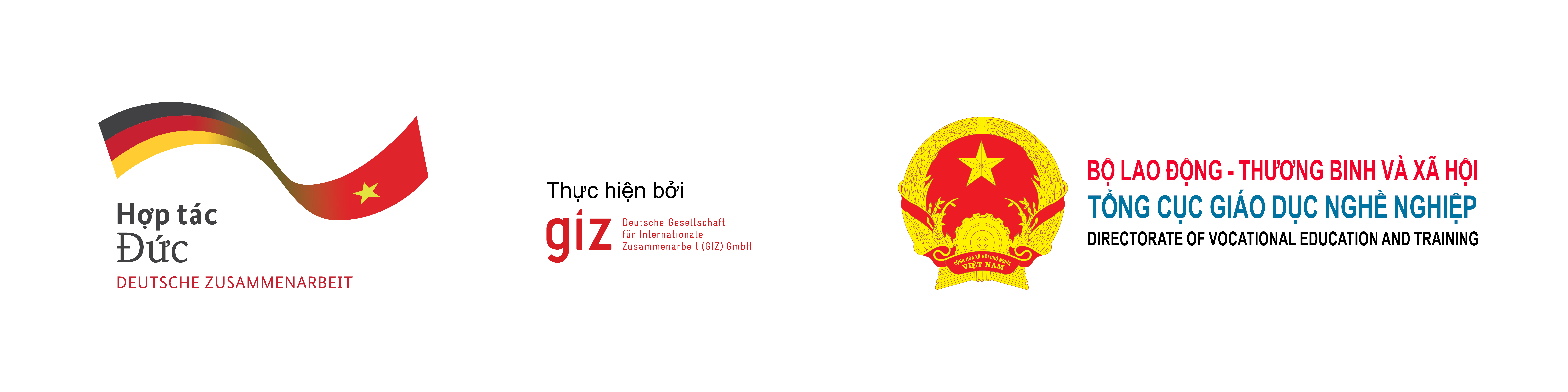 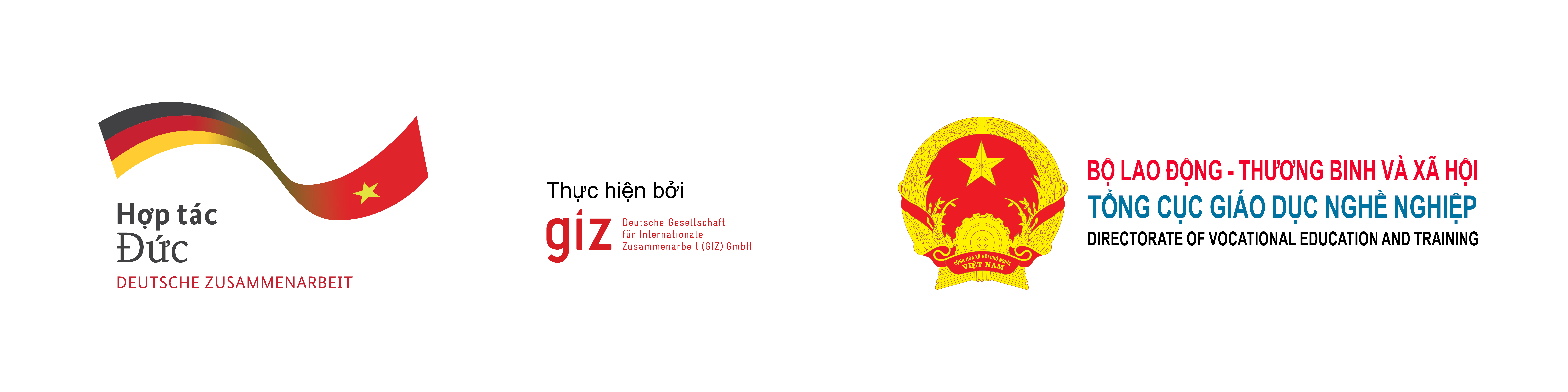 HỘI THẢO VỀ NỀN TẢNG HỌC TRỰC TUYẾN ATINGIThời gian: 9h30-11h30, ngày 25/6/2021CHƯƠNG TRÌNH1. Yêu cầuTrước buổi tập huấn: Người tham dự BẮT BUỘC cần phải hoàn thành đăng ký tài khoản sử dụng trên trang www.atingi.org theo video hướng dẫn tại đường LINK này.2. Chương trình làm việcThời gianNội dungPhụ trách9:30-9:35Phát biểu chào mừngMr. Phạm Xuân Hoàn – Cán bộ GIZ9:35-9:55Giới thiệu AtingiTS. Christian Hoffmann9:55-10:15Giới thiệu Atingi ở giao diện người sử dụng(Khóa học “Sử dụng công cụ số trong GDNN”)Ms. Phạm Thị Bảy – Giảng viên LILAMA210:15-10:30Hướng dẫn tạo khóa học trên AtingiMs. Nguyễn Thị Ngọc Hương – GIZ10:30-11:00Thực hành: Tạo khóa học trên AtingiNgười tham dự11:00-11:30Thảo luậnMr. Phạm Xuân Hoàn điều phối